Ålands lagtings beslut om antagande avFemte tillägg till budgeten för år 2020	Efter att förslag inkommit från landskapsregeringen har lagtinget antagit nedanstående femte tillägg till Ålands budget för år 2020: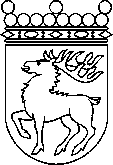 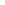 Ålands lagtingBESLUT LTB 14/2021BESLUT LTB 14/2021DatumÄrende2021-02-03BF02/2020-2021AnslagInkomster tb 2020 tb 2020VERKSAMHETVERKSAMHETAvdelning 3Avdelning 3300Finansavdelningens förvaltningsområdeFinansavdelningens förvaltningsområde70 0000390Gemensamma förvaltningskostnaderGemensamma förvaltningskostnader70 000039000IT-drifts- och utvecklingskostnader (R)IT-drifts- och utvecklingskostnader (R)70 0000Avdelning 4Avdelning 4400Social- och miljöavdelningens förvaltningsområdeSocial- och miljöavdelningens förvaltningsområde0100 000400Allmän förvaltningAllmän förvaltning0100 00040010Social- och miljöavdelningens allmänna förvaltning, verksamhetSocial- och miljöavdelningens allmänna förvaltning, verksamhet0100 00080 - 88Myndigheter samt fristående enheterMyndigheter samt fristående enheter20 0004 676 000825Ålands polismyndighetÅlands polismyndighet20 000082500Ålands polismyndighet, verksamhetÅlands polismyndighet, verksamhet20 0000840Ålands hälso- och sjukvårdÅlands hälso- och sjukvård04 676 00084000Ålands hälso- och sjukvård, verksamhetÅlands hälso- och sjukvård, verksamhet04 676 000Verksamhet sammanlagtVerksamhet sammanlagt90 0004 776 00089SKATTEFINANSIERING, FINANSIELLA POSTER SKATTEFINANSIERING, FINANSIELLA POSTER OCH RESULTATRÄKNINGSPOSTEROCH RESULTATRÄKNINGSPOSTER890Skatter och avgifter av skattenatur, inkomster av lånSkatter och avgifter av skattenatur, inkomster av lånoch finansiella posteroch finansiella poster-6 111 0001 652 000890Skatter och inkomster av skattenaturSkatter och inkomster av skattenatur01 652 00089000Skatter och inkomster av skattenaturSkatter och inkomster av skattenatur01 652 000892Finansiella posterFinansiella poster-5 080 000089250Avkastning av Ålands Penningautomatförenings verksamhetAvkastning av Ålands Penningautomatförenings verksamhet-5 080 0000893Avskrivningar, nedskrivningar och justeringsposterAvskrivningar, nedskrivningar och justeringsposter-1 031 000089300Av- och nedskrivningar samt justeringsposter (F)Av- och nedskrivningar samt justeringsposter (F)-1 031 0000Skattefinansiering, finansiella poster och resultat- Skattefinansiering, finansiella poster och resultat- räkningsposter sammanlagträkningsposter sammanlagt-6 111 0001 652 0009INVESTERINGAR, LÅN OCH ÖVRIGA INVESTERINGAR, LÅN OCH ÖVRIGA FINANSINVESTERINGARFINANSINVESTERINGARAvdelning 3Avdelning 3300Finansavdelningens förvaltningsområdeFinansavdelningens förvaltningsområde-70 00009390Gemensamma förvaltningskostnader Gemensamma förvaltningskostnader -70 0000939000IT-systemanskaffningar (R)IT-systemanskaffningar (R)-70 000080 - 88Myndigheter samt fristående enheterMyndigheter samt fristående enheter-20 000304 0009825Ålands polismyndighetÅlands polismyndighet-20 0000982500Investeringar (R)Investeringar (R)-20 00009840Ålands hälso- och sjukvårdÅlands hälso- och sjukvård0304 000984000Hälso- och sjukvårdsinvesteringar (R)Hälso- och sjukvårdsinvesteringar (R)0304 000Investeringar, lån och övriga finansinvesteringarInvesteringar, lån och övriga finansinvesteringarsammanlagtsammanlagt-90 000304 000Anslag och inkomster totalt ovanstående-6 111 000-6 111 0006 732 000	Mariehamn den 3 februari 2021	Mariehamn den 3 februari 2021Bert HäggblomtalmanBert HäggblomtalmanKatrin SjögrenvicetalmanRoger Nordlundvicetalman